Publicado en  el 17/12/2013 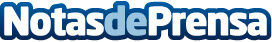 La afiliación a la Seguridad Social en el sector turístico murciano crece un cinco por ciento en el mes de noviembreLa afiliación a la Seguridad Social en el sector turístico crece un cinco por ciento en el mes de noviembre  La Regi?n de Murcia es la tercera comunidad con mayores incrementos en el n?mero de afiliados a la Seguridad Social, y alcanza su cifra m?s alta desde 2008 El número de trabajadores de la Región de Murcia dados de alta en la Seguridad Social en actividades de HosteleríaDatos de contacto:Gobierno de MurciaNota de prensa publicada en: https://www.notasdeprensa.es/la-afiliacion-a-la-seguridad-social-en-el_1 Categorias: Murcia Turismo http://www.notasdeprensa.es